RB základní konfigurace Neřešená úlohaPopište jednotlivé části RB MikroTik dle obrázkuPopište, jak lze RB vyresetovat do továrního nastavení…………………………………………………………………………………………..…………………………………………………………………………………………..…………………………………………………………………………………………..…………………………………………………………………………………………..…………………………………………………………………………………………..…………………………………………………………………………………………..Vyzkoušejte konfiguraci RB přes webové rozhraníVyzkoušejte konfiguraci RB přes WinBox, a to přes MAC i IP adresuSeznámení s GUI a továrním nastavením RBSeznamte se s jednotlivými položkami GUI a továrním nastavením.Jaké jsou výchozí parametry pro nastavení Quick Set – WISP AP?Jméno sítě ……………………………………………….Doporučení ……………………………………………..Pásmo ……………………………………………………Zabezpečení ……………………………………………..MAC adresa …………………………………………….IP adresa …………………………………………………Maska sítě ……………………………………………….Interfaces Který ethernetový port je master? ………………………Jaká je MAC adresa master portu? ……………………..Jaké VLAN jsou předdefinovány? ………………………Jaká je nastavená MTU pro Ethernet? …………………...IPJakou IP adresu přidělil DHCP server vašemu PC? ……………………..a na jak dlouho  …………………………………………..Na jakém rozhraní běží DHCP server? …………………………………..Rozsah adres – pool ……………………………………………………..SystemNastavte správné datum, čas a zónu.ŘešeníPoznámka: Řešení nemusí být pro všechny RB stejné, liší se podle daných zařízení!Popište jednotlivé části RB MikroTik dle obrázkuPopište a vyzkoušejte, jak lze RB vyresetovat do továrního nastaveníZmáčkneme a držíme resetovací tlačítko pomocí nástroje (např. mikrotužky, propisky, …)Připojíme zařízení do elektrické sítěPočkáme cca 5 sekund, než se rozbliká LED dioda Uvolníme resetovací tlačítkoDo webového prohlížeče zadáme adresu 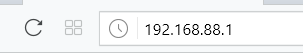 a seznámíme se s jednotlivými položkami menu (viz řešená úloha)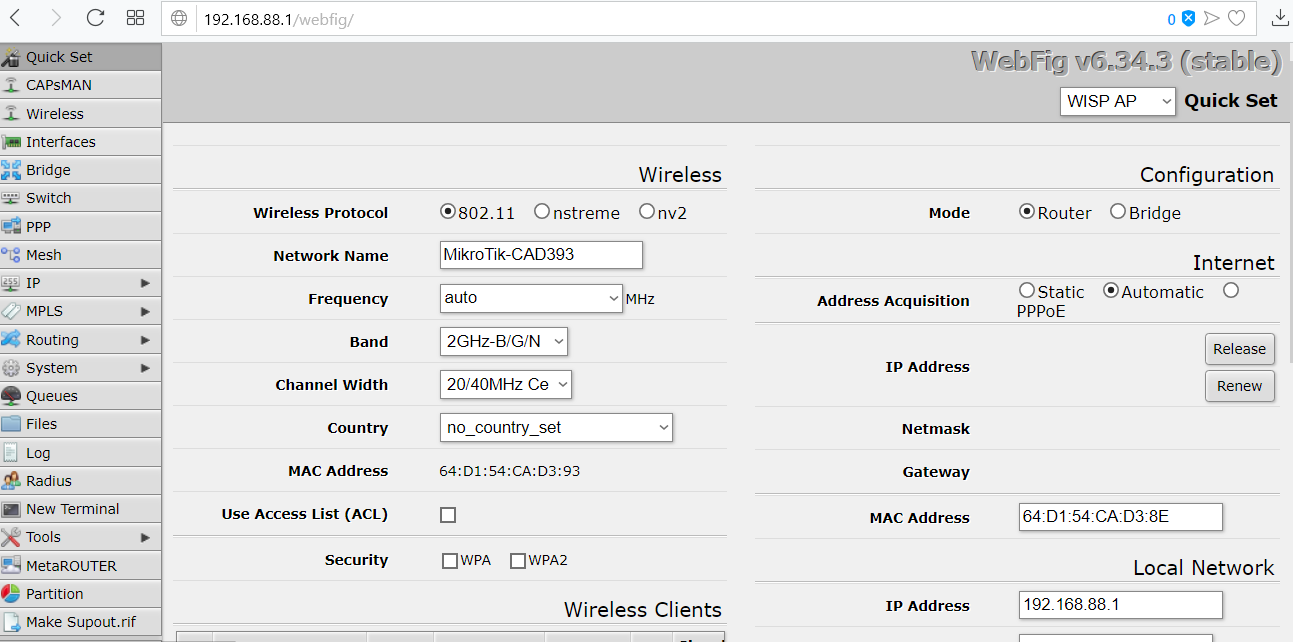 Vyzkoušejte konfiguraci RB přes WinBox, a to přes MAC i IP adresuMAC – Neighbors – volba MAC address – Login admin – Password bez hesla - Connect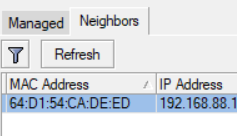 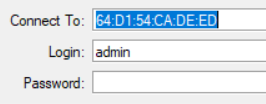 IP – Connect To 192.168.88.1 – Login admin – Password bez hesla – ConnectSeznámení s GUI a továrním nastavením RBSeznamte se s jednotlivými položkami GUI a továrním nastavením.Jaké jsou výchozí parametry pro nastavení Quick Set – WISP AP?Záložka Quick Set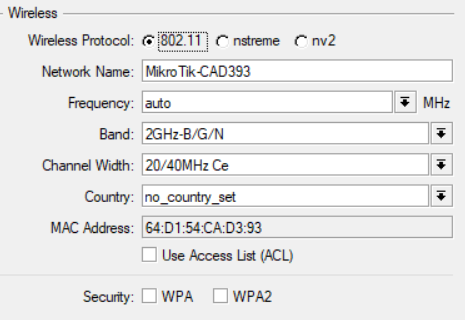 Jméno sítě 	MikroTik-CAD393Doporučení  	802.11Pásmo 	2GHz-B/G/NZabezpečení 	není nastaveno 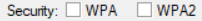 MAC adresa 	64:D1:54:CA:D3:93IP adresa do lokální sítě 	192.168.88.1Maska lokální sítě 		255.255.155.0 (/24)Interfaces Který ethernetový port je master? Ether2Interfaces – Interface List - Ethernet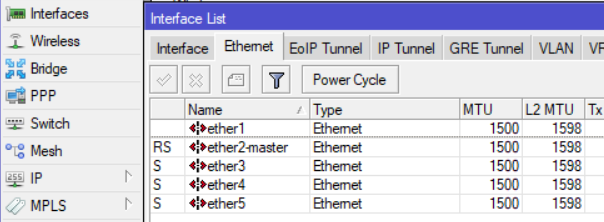 Jaká je MAC adresa master portu? 64:D1:54:CA:D3:8FRozkliknout řádek ether2-master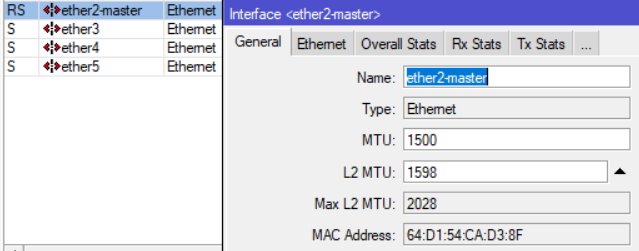 Jaké VLAN jsou předdefinovány? žádnéInterface List – záložka VLAN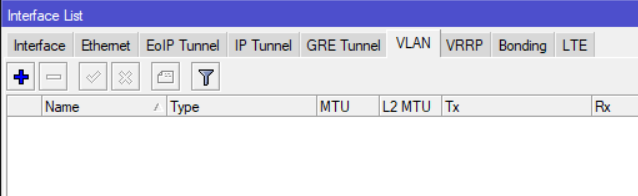 Jaká je nastavená MTU pro Ethernet? 1500 (1598 včetně záhlaví)IPCentrum síťových připojení a sdílení – Ethernet – Podrobnosti 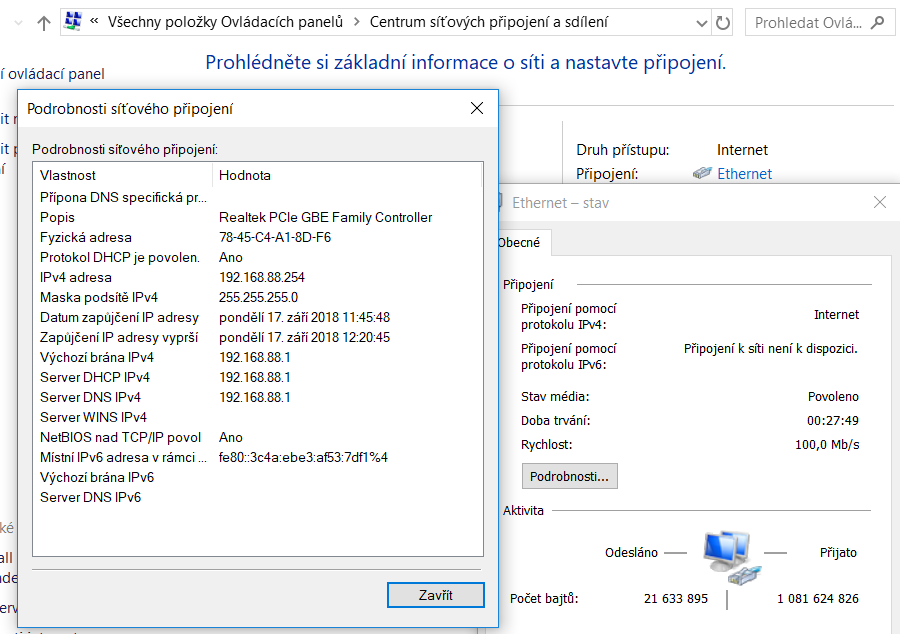 Nebo Příkazový řádek – ipconfig –all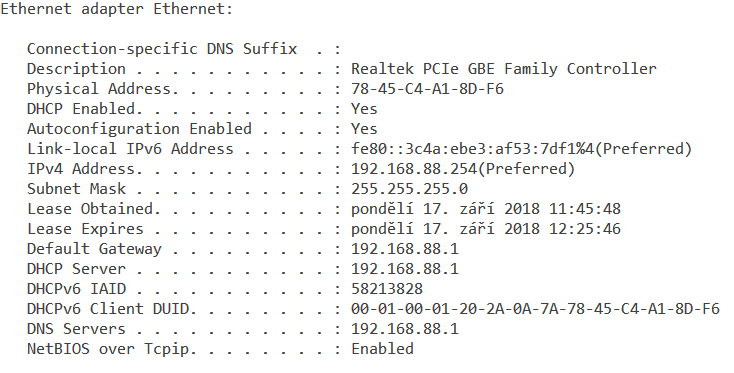 Jakou IP adresu přidělil DHCP server vašemu PC? 192.168.88.254a na jak dlouho		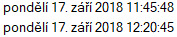 Na jakém rozhraní běží DHCP server? 192.168.88.1Rozsah adres – pool 			192.168.88.10-192.168.88.254Winbox - Quick Set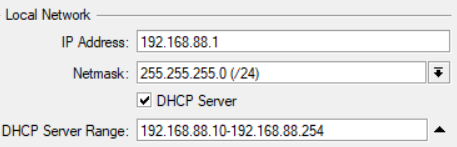 SystemNastavte správné datum, čas a zónu.Winbox – System - Clock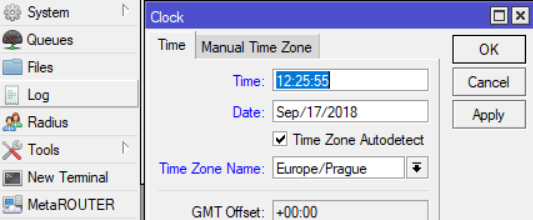 